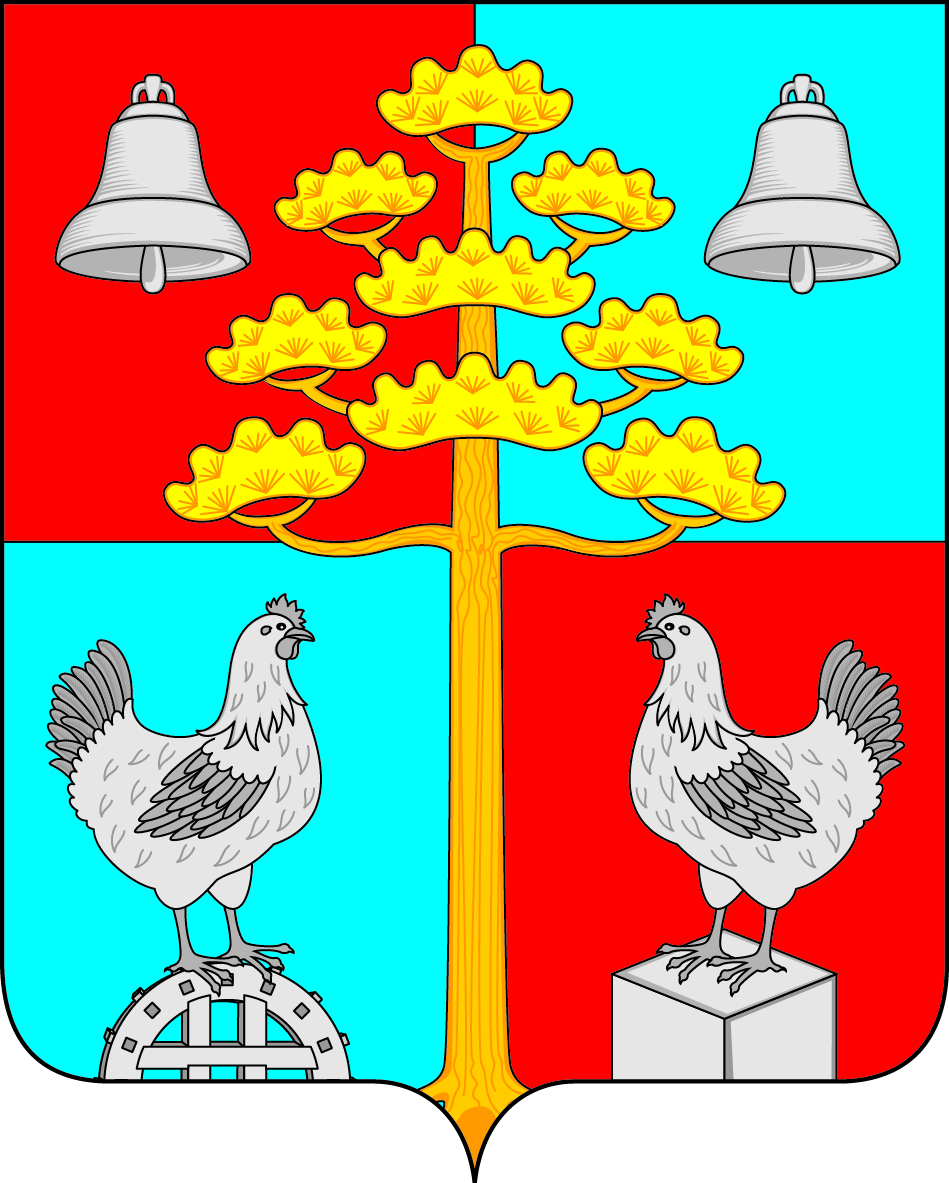 Российская ФедерацияИркутская областьАДМИНИСТРАЦИЯСЕЛЬСКОГО ПОСЕЛЕНИЯСОСНОВСКОГОМУНИЦИПАЛЬНОГО ОБРАЗОВАНИЯПОСТАНОВЛЕНИЕот  08.12.2020 г.									    № 102с.СосновкаО снятии с учета нуждающихся в улучшении жилищных условийсемью Вайгачева Алексея Викторовича.       В связи с поступлением заявления от Вайгачева Алексея Викторовича о снятии с учета нуждающихся в улучшении жилищных условий  его и членов его семьи, в соответствии с п.1 ч.1 ст.56  Жилищного Кодекса Российской Федерации ( подачи ими по месту учета заявления о снятии с учета;), учитывая решение жилищной комиссии № 5 от 07.12.2020 г., руководствуясь ст. 6, 23, 45 Устава Сосновского муниципального образования, администрация сельского поселения Сосновского муниципального образования,ПОСТАНОВЛЯЕТ:	          1. Снять с учета нуждающихся в улучшении жилищных условий  семью Вайгачева Алексея Викторовича.2.  Контроль за исполнением настоящего постановления оставляю за собой.Глава сельского поселения Сосновского муниципального образования                                    В.С.Мелентьев      